Do zawarcia sakramentu małżeństwa przygotowują się: Jakub Moskaluk, kaw. zam. w Konstantynowie par. św. Elżbiety Węgierskiej oraz Kamila Agnieszka Siwek, panna, zam. w Starym Pawłowie, par. tutejsza – Zapowiedź 1.  EWANGELIA DŁUŻSZA Mk 12, 38-44 Wdowi groszSłowa Ewangelii według Świętego MarkaJezus, nauczając rzesze, mówił:
«Strzeżcie się uczonych w Piśmie. Z upodobaniem chodzą oni w  powłóczystych szatach, lubią pozdrowienia na rynku, pierwsze krzesła w  synagogach i zaszczytne miejsca na ucztach. Objadają domy wdów i dla pozoru odprawiają długie modlitwy. Ci tym surowszy dostaną wyrok».Potem, usiadłszy naprzeciw skarbony, przypatrywał się, jak tłum wrzucał drobne pieniądze do skarbony. Wielu bogatych wrzucało wiele. Przyszła też jedna uboga wdowa i wrzuciła dwa pieniążki, czyli jeden grosz.Wtedy przywołał swoich uczniów i rzekł do nich: «Zaprawdę, powiadam wam: Ta uboga wdowa wrzuciła najwięcej ze  wszystkich, którzy kładli do skarbony. Wszyscy bowiem wrzucali z tego, co im zbywało; ona zaś ze swego niedostatku wrzuciła wszystko, co miała na swe utrzymanie».EWANGELIA KRÓTSZA Mk 12, 41-44Słowa Ewangelii według Świętego MarkaJezus, usiadłszy naprzeciw skarbony, przypatrywał się, jak tłum wrzucał drobne pieniądze do skarbony. Wielu bogatych wrzucało wiele. Przyszła też jedna uboga wdowa i wrzuciła dwa pieniążki, czyli jeden grosz.Wtedy przywołał swoich uczniów i rzekł do nich: «Zaprawdę, powiadam wam: Ta uboga wdowa wrzuciła najwięcej ze  wszystkich, którzy kładli do skarbony. Wszyscy bowiem wrzucali z tego, co im zbywało; ona zaś ze swego niedostatku wrzuciła wszystko, co miała na swe utrzymanie».Oto słowo Pańskie.07.11.2021            XXXII niedziela zwykła 1. Jutro kończymy różaniec za zmarłych na cmentarzu i od wtorku o g. 16.30 w bazylice. Natomiast na wioskach o g. 18.00:2. Rozkład modlitw za zmarłych polecanych w wypominkach w miesiącu listopadzie jest wywieszony w gablocie i na stronie internetowej parafii.3. W najbliższy piątek o g.15.30 spotkanie z ministrantami w zakrystii ministranckiej, a po Mszy św. wieczorowej spotkanie KSM-u na salce.4. W minioną niedzielę odbyło się posiedzenie Rady Parafialnej. Proboszcz wyraził głęboką wdzięczność Fundacji  Ratujmy Zabytki Janowa za wkład w odrestaurowanie Kościoła św. Jana Chrzciciela, a także Państwu Michałowskim i pobliskim mieszkańcom kościoła za pielęgnację i czystość w kościele i wokół. Na spotkaniu poruszono potrzebę kontynuacji rewitalizacji cmentarza parafialnego. Nade wszystko dostrzeżono potrzebę uregulowania statusu budynku w którym mieszkał były Pan Kościelny – Pan Stanisław Mazuruk. Obecnie budynek ten nie spełnia żadnej roli, tylko zajmuje miejsce i szpeci otoczenie. Opłaca się za niego ubezpieczenie, a pożytku nie ma. W środku zgnilizna nie pozwala nawet przechowywać kościelnego sprzętu. Rozsądną rzeczą byłoby zrobić dokumentację i go rozebrać. Powstaje pytanie co dalej? – otóż od pewnego czasu umyślnie nie zauważa się problemu braku salek duszpasterskich w naszej parafii na potrzeby parafii i dekanatu. Wikariusze mieszkają w byłych salkach katechetycznych w warunkach akademickich, gdzie nie ma miejsca na podstawowe biurko do pracy, ani na rozpakowanie potrzebnych pomocy. Przez wiele lat robiliśmy wszystko, aby mieć ładny kościół, a nawet dwa kościoły. Uważam, że trzeba w najbliższym czasie pomyśleć o zapleczu gospodarczym dla kościoła i duszpasterzy. Myślę o potrzebnym budynku mieszkalnym dla wikariuszy, garażach i pod jednym dachem o zapleczu technicznym dla obsługi kościoła. Proszę Was bardzo o przedyskutowanie tego mojego wniosku i wniesienie postulatów do Radnych, których zaproszę na 28 listopada, by tę sprawę omówić uwzględniając wolę całej parafii. Wiem tyle, że każda inwestycja na początku jest trudna do zaakceptowania, ale potem wprowadza w podziw, a na końcu wszystkich cieszy. Myślę, że stać Was było na wiele więcej, to tym bardziej teraz na tak drobną inwestycję.5. Za tydzień PZC przed kościołem zbierze ofiary do puszek z racji Dnia Solidarności z Kościołem prześladowanym.6. W przyszłą niedzielę Parafialny Zespół Caritas będzie rozprowadzał czekoladowe "Kalendarze adwentowe" w cenie 12 zł. Zachęcamy do nabycia. 7. W następną niedzielę po Mszy o godz. 9.30 w kościele spotkanie z rodzicami i dziećmi przygotowującymi się do I Komunii. 8. Za tydzień w niedzielę w kościele św. Jana Chrzciciela o godz. 15.15 będzie sprawowana Msza św. w intencji 100 – lecia urodzin ks. Józefa Starka. 9. Wójt Gminy Janów Podlaski serdecznie zaprasza na UROCZYSTE OBCHODY 103 ROCZNICY ODZYSKANIA NIEPODLEGŁOŚCI PRZEZ POLSKĘ W DNIU 11.11.2021 r.W programie:11.11.2021 r. (CZWARTEK)godz.    900  - MSZA  ŚWIĘTA W INTENCJI OJCZYZNY CELEBROWANA PRZEZ KSIĘDZA PRAŁATA STANISŁAWA GRABOWIECKIEGO -  BAZYLIKA MNIEJSZA POD WEZWANIEM TRÓJCY ŚWIĘTEJ W JANOWIE PODLASKIMgodz.  1000  - WYSTĄPIENIE WÓJTA GMINY JANÓW PODLASKIgodz.  1015 - 1045 KONCERT PATRIOTYCZNY W WYKONANIU DZIECI I MŁODZIEŻY WSPÓŁPRACUJĄCEJ Z GMINNYM OŚRODKIEM KULTURY  W JANOWIE PODLASKIM godz. 1045 -  ZŁOŻENIE WIEŃCÓW I WIĄZANEK POD POMNIKAMI BOHATERÓW WALK O NIEPODLEGŁOŚĆ POLSKI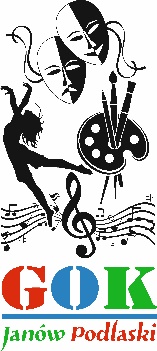 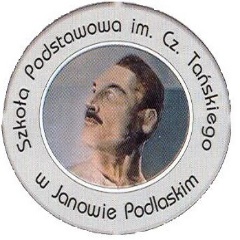 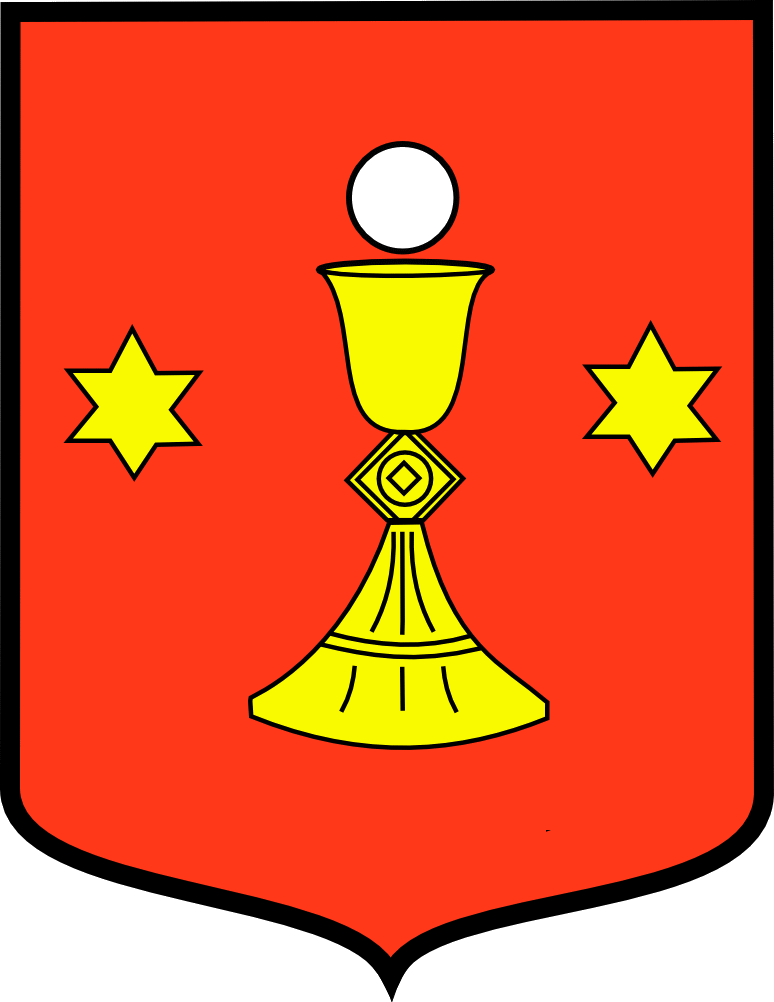 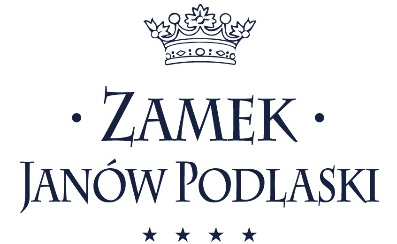 godz.  1130 – PATRIOTYCZNY KOROWÓD ULICAMI JANOWA PODLASKIEGO DO ZAMKU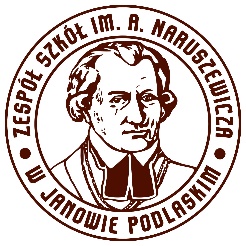  (POCZĘSTUNEK GROCHÓWKĄ Z KOTŁA) 12.11.2021 r. (PIĄTEK)godz.  1900 – RECITAL PATRIOTYCZNY MAGDALENY STECZKOWSKIEJ – ZAMEK  JANÓW PODLASKI **** - WSTĘP WOLNY10.  "Kino WENUS w Janowie Podlaskim zaprasza na projekcję filmu „Fatima”, która odbędzie się 14 listopada br. (niedziela) o godzinie 14:00. Ceny biletów 12 zł bilet ulgowy (młodzież szkolna i studenci), 14 zł bilet normalny."11. Bóg zapłać́ za ofiary na  kościół: Bezimiennie z Werchlisia – 70zł., Elżbieta i Marek Wawrzak – Janów Podlaski, ul Nowa – 200zł.12. W tym tygodniu odeszli do Pana: Stanisław Puczko, Stanisław Brzeziński, Halina Okseniuk, której pogrzeb odbędzie się we wtorek.  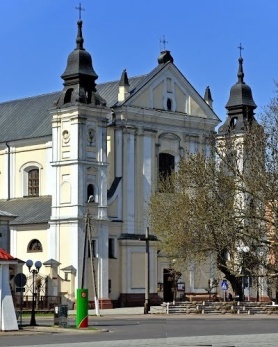 07.11. 2021 r.W CIENIU BazylikiPismo Parafii Trójcy św. w Janowie Podlaskim-do użytku wewnętrznego-PONIEDZIAŁEK – 08 listopada PONIEDZIAŁEK – 08 listopada 7.001.+Karolinę (r.), Franciszka, Jadwigę, Dominika, Witolda, Grażynę, zm. rodziców z obu stron – of. Irena Stanisławek.15.151. +Tadeusza Bujalskiego – of. Koleżanki żony z pracy. 17.001. +Eugeniusza Palucha (r.), - of. Rodzina. WTOREK – 09 listopada WTOREK – 09 listopada 7.00 1. +Eugeniusza Palucha (1r) – of. Rodzina Semeniuków.15.151. O zdrowie dla siostry – of. rodzina. 17.001. +Mariannę, Stanisława Popis, zm. z rodz. Wielgoszów i Popisów – of. Córka Elżbieta z rodziną2. O zdrowie i Boże bł., dla Anny i Marioli – of. PrzyjacieleŚRODA – 10 listopadaŚRODA – 10 listopada7.00 1.+Mariannę, Stanisława Popis – of. córka15.151.+Ryszarda Jańczuka – of. Halina Nikoniuk z rodziną.  17.001. W intencji uczestników nowenny do MBNP 2. +Mariannę Mirończuk – córka Józefa z rodziną.  CZWARTEK – 11 listopadaCZWARTEK – 11 listopada7.001. +Franciszka (r.), Marię, Stanisława, Marię, zm. rodzeństwo, zm. z rodz. Hładoniuków – of. Rodzina.  9.00W intencji Ojczyzny15.151. +Ryszarda Jańczuka – of. Celina Typa z rodziną.  17.001. +Helenę Pietruczuk ( 1r.), Mieczysława, Grzegorza, Mariannę, dziadków z obu stron – of. Córka z rodziną. 2. +Stanisława Brzezińskiego (9dz.)PIĄTEK – 12 listopadaPIĄTEK – 12 listopada7.001.+Andrzeja Pieńkusa, Marcina – of. Teresa Chilkiewicz.2. +Mariannę Siwek (30dz)– of. Mieszkańcy Starego Pawłowa.  15.151. +Ryszarda Jańczuka – of. Rodzina Sidoruków z Kornicy. 17.001. +Marię Wawryniuk, Jana – of. Córki.  SOBOTA – 13 listopadaSOBOTA – 13 listopada7.001. Za dzieci objęte modlitwą Rodziców z Róży Różańcowej. 2. Dz.bł. w 30 r. urodzin Piotra, o Boże bł., potrzebne łaski – of. Rodzina. 15.151. +Ryszarda Jańczuka – of. Pracownicy Zespołu Placówek Oświatowych w Janowie Podlaskim.  17.001. +Mariannę Zielińską (1r.)2. +Halinę Okseniuk (9dz)NIEDZIELA – 14 listopadaNIEDZIELA – 14 listopada8.001. +Zm. z KRK i zm. z ich rodzin zel. Anny Caruk z Werchlisia.  9.301.+Genowefę (9r.), Barbarę, Kazimierę, Stanisława, Sabinę, Mariannę, rodz. z obu stron.2. +Jana Grobella (2r.) – of. Rodzina. 11.301.+Stanisława Wójcickiego (13r), ,rodz. z obu stron – of. Zona z rodziną. 2. Za parafian.  15.151. W int. Legionu Małych Rycerzy NSPJ2. 100 – lecie urodzin ks. Józefa Starka. 17.001. +Mariusza (28r), Ryszarda, zm. z rodz. Andrzejuków i Huruków, Zdzisława Misiejuka – of. Rodzina.  09.XIwtorekPeredyło; Jakówki10.XIŚrodaCieleśnica; Hołodnica – g. 15.00;11.XICzwartekWerchliś; Ostrów; Klonownica Mała12.XIPiątekGranna, Buczyce; Stary Pawłów13.XISobotaRomanów; Błonie